Консультация для родителей: «Как познакомить ребенка с историей своей семьи»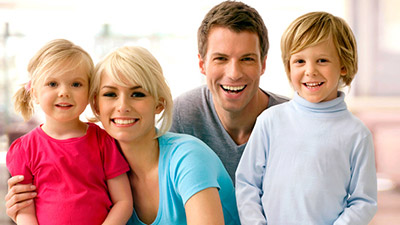 Расскажите ребенку о том, как вы были детьми. Рассмотрите вместе с ним семейный альбом и расскажите о людях, которые запечатлены на фотографиях рядом с вами: ваша бабушка, дедушка, мама и другие родственники.  Рассматривая фотографии, обращайте внимание на то, как вы одевались в детстве, как одевались ваши родители.        Вспомните, в какие игры вы играли в детстве, с кем, какие у вас были игрушки и как вы в них играли; как выглядел дом или комната, на чем вы спали, что любили кушать. Чем больше мелочей вы вспомните, тем легче будет вашему ребенку представить жизнь во время вашего детства.        Если вы знаете о происхождении вашей фамилии, расскажите об этом ребенку. Постарайтесь воспитать в нем чувство гордости за свою фамилию. Обязательно расскажите, как ваша  семья оказалась в тех местах, где живете сейчас. Откуда вы приехали, на какой улице жили вы и ваши родители раньше и как вы переехали в этот дом.        Если в вашей семье сохранились какие-нибудь семейные реликвии, расскажите ребенку историю своих предков. Можете сделать своего ребенка хранителем какой-либо семейной реликвии или рассказать ему о том моменте, когда эти предметы перейдут к нему. Если в вашем доме есть какая-нибудь игрушка, которая принадлежала вам в детстве, или просто милая безделушка, которую можно отдать ребенку, как весточку из маминой или папиной страны детства, то эта игрушка может стать талисманом, символом преемственности в семье. Пусть ребенок возьмет ее с собой, когда будет рассказывать о вашей семье в детском саду. Расскажите какой-нибудь необычный случай из вашей жизни, из жизни ваших родителей или других родственниках.        Расскажите ребенку о том, как изменилась жизнь семьи, когда родился он, о том, как вы ждали его появления, обрадовались, когда он родился. Как вы выбирали для него имя. Расскажите малышу, кто помогал вам, пока он был маленьким. Вспомните смешные случаи из детства, первые слова, сказанные им. Пусть у ребенка возникает ощущение, что он желанный, близкие люди ждали его появление и приняли его как нового члена семьи.        Детям нравится свое собственное отражение, значит, на виду, в детской комнате в рамочке, хорошо иметь меняющиеся фотографии. Еще лучше если ребенок постоянно может видеть перед собой семейную фотографию. Пусть мама, папа всегда будут рядом. Наедине с фотографией открываются возможности общения с родителями – еще раз улыбнуться им, в то же время играя, посмотреть на всех вместе со стороны – как это чудесно!          Но еще лучше, когда рядом фотографии из вашей родословной. Как раньше бывало – на видном месте в центре комнаты сделана семейная фотография – прабабушек, прадедушек, бабушек, дедушек. Важно найти скромное, но достойное место семейным фотографиям, пусть в альбоме, но под рукой, а лучше на открытом видном месте. Для того, чтобы не зарастала тропа к нашим предкам, для того, чтобы ребенок, пусть в самом элементарном, первоначальном варианте, узнавал истоки своей ленточки жизни. Ведь главное в этом вопросе – как родители относятся к своим родителям, к своим коням, к своей родословной.                                                                     Моя семья.        На Руси издревле повелось, что каждый взрослый человек имел семью. Противоестественным считалось не иметь жены или мужа, великим несчастием – отсутствие детей. Про семью сложено много песен, легенд, пословиц, рассказов.Семья – это важная часть жизни. «Семья крепка ладом» - гласит русская пословица.А слово «лад» на русской земле равноценно слову «любовь». Если в семье все любят друг друга, уважают, то и семья эта крепка, нестрашны ей несчастья и непогода. Под крышей дома, где живет такая семья, спокойно, весело, хорошо.Задание: Твоя семья – нарисуй ее! В каких образах и цветах ты ее видишь?«Моя семья» - ты произносишь эти слова – какие у тебя появляются воспоминания? Какое настроение?Сочини рассказ о своей семье.Ты произносишь «Моя семья», какая тебе слышится музыка? Какое настроение у твоей музыки?«Моя семья»,  какие фильмы и передачи ты вспоминаешь?       Возвращение к вечной истинной ценности семьи открывает новые горизонты юным талантам, даст возможность взлета над буднями и повседневностью.Имя носит на себе каждое живое существо.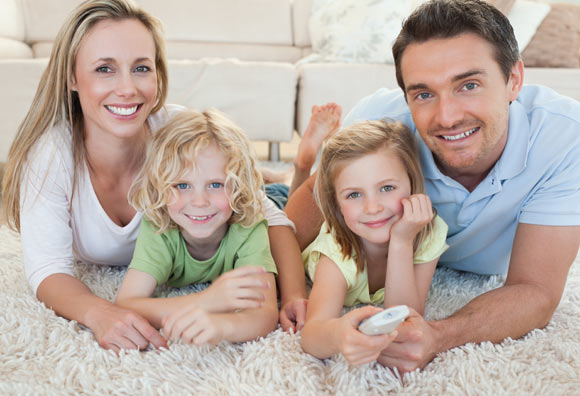 С древних времен человек считал, что судьба людей, городов и даже государств связаны,  с их именем. И, наверное, нет на Земле человека, который не задавался  вопросом, почему его зовут так, а не иначе? Тайна имени привлекала во все времена, имя воспринимали, как что то несомненно значимое, определяющее судьбу.         Каждый человек имеет свое имя. Собственное имя представляет некую индивидуальность перед другими. Любить свое имя – это не только важно в нравственном плане, это существенно для здоровья. А для ребенка психологически его имя – это он сам. Любить свое имя – любить себя и быть самодостаточной личностью.Задания:Твое имя – нарисуй его. В каком образе и цвете ты видишь свое имя?Твое имя – какое у тебя оно вызывает ощущение, настроение?Твое имя – тема для рассказа.Ты произносишь свое имя – какая тебе слышится музыка, песня? Какое настроение у твоей музыки?      Такое внимание к личному имени развивает горизонты, дает новую высоту полета юным талантам.Отчество!        Сильный, мужественный, смелый – таким видят дети своего отца. Мальчики впитывают мужские качества, чтобы вырасти такими же как папа, отец. Девочки видят каким должен быть мальчик, мужчина.        Роль отца в жизни каждого человека огромна. В народной традиции почитали отца, как земное воплощение небесного светила – красного солнышка. В старину отца величали так: «Государь – мой батюшка!»         В русской традиции обязательно называют – величают «по - батюшке», то есть прибавляют к личному имени – имя отца: Сергеевич – сын Сергея.        Это дополнительное имя. Отчество передается ребенку по наследству, добавляет сил, помогает жить.Задания:Отец – твое отчество – нарисуй его.  В каком образе и цвете ты видишь свое отчество?Твое отчество,  какое оно у тебя вызывает ощущение? Какое настроение?Составь рассказ о своем отце – отчестве. А может ты, сочинишь стихотворение?Ты произносишь свое отчество – какая тебе слышится музыка, песня? Какое настроение у твоей музыки?      Возвращение внимания к почитанию, к отцу – к отчеству, раздвинет горизонты и поднимет на духовную высоту юные таланты.Фамилия – это наследство.Фамилия – это судьба.        Имя тебе, малыш, дают сами родители, а фамилию ты получаешь по наследству, от мамы с папой, от бабушки с дедушкой. Фамилия определяет, к какой семье ты принадлежишь, она указывает на особенности характера твоего отца (любимого, близкого человека), таланты всей семьи.        «ФЭМИЛИ» - перевод с английского – семья.Фамилия – это родовые истоки каждого человека.Задания:Твоя фамилия – нарисуй ее. В каком образе и цвете ты видишь свою фамилию?Твоя фамилия – какое она вызывает у тебя ощущение, какое настроение?Составь рассказ о своей фамилии, а может быть, ты, сочинишь стихи о ней?Ты произносишь свою фамилию! Какая тебе слышится музыка, песня? Какое настроение у твоей музыки?       Внимание к фамилии способствует развитию глубокого уважения к фамильной памяти, которая дает душе взлет, помогает юным талантам.